Old and New School Buildings- Talk about the 2 pictures.- What is the same? What is different? Which do you prefer?Primary School Building – 1911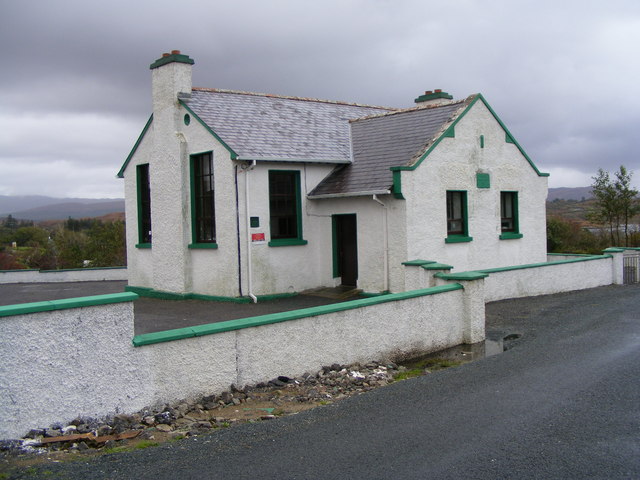 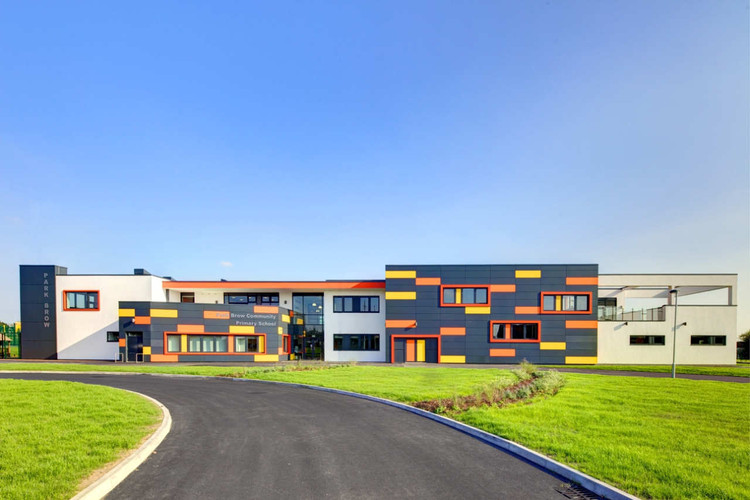 Primary School Building - 2020